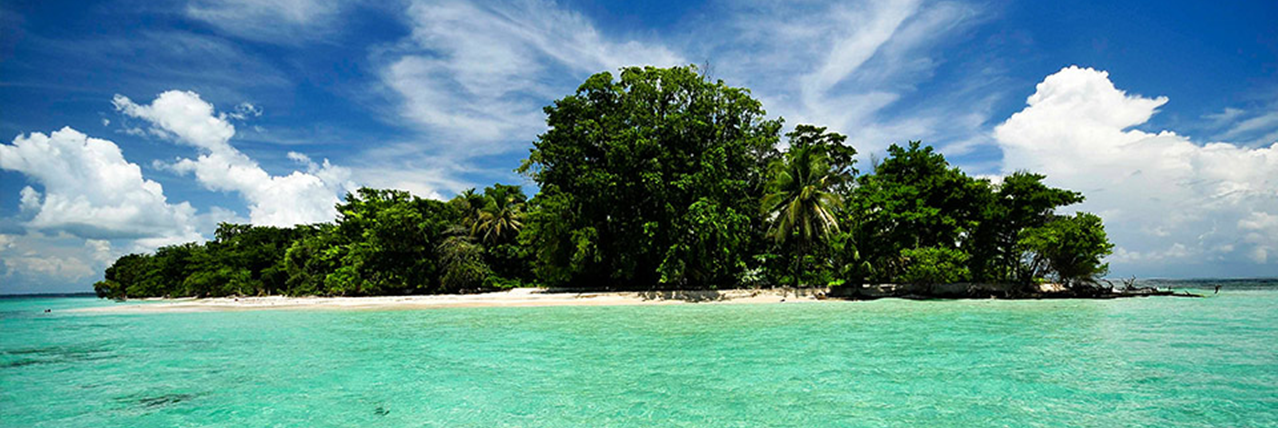 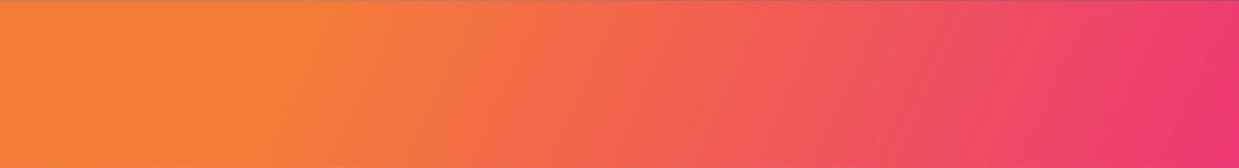 VALIDEZ15 mayo al 14 diciembre de 2024.NUESTRO PROGRAMA INCLUYETraslado Aeropuerto / Aeropuerto Albrook.Ticket aéreo interno a Bocas del Toro.Traslado Aeropuerto / hotel en servicio compartido.03 noches de alojamiento en Bocas del Toro con desayuno, en hotel a elección.Traslado hotel / Aeropuerto en servicio compartido.Traslado Aeropuerto / Hotel Ciudad de Panamá en servicio compartido.02 noche de alojamiento en Ciudad de Panamá en hotel seleccionado con desayunoTraslado Hotel Ciudad de Panamá / aeropuerto en servicio compartido.Impuestos hoteleros.TARIFAS**Precio por pax en USD**INFORMACIÓN ADICIONALAplica suplemento para servicios de traslados llegando o saliendo en horarios nocturnos  La hora de inicio de los paseos puede cambiar. En caso de algún cambio, la información será comunicada al pasajero con el nuevo horario.En caso que sea necesario (eventos, cierre de venta, disponibilidad), se utilizará un hotel de categoría similar.En caso de fuerza mayor se podrá usar un hotel de la misma categoría.Valores para pasajeros individualesSujetos a disponibilidad al momento de reservar y a cambios sin previo avisoTarifa de programas solo válido para fechas indicadas, no aplica para festividades locales, navidad, año nuevo y otras indicadas por el operador.El programa está cotizado en la categoría habitación más económica del hotel, para categorías superiores cotizar.Traslados señalados desde aeropuerto en servicio regular.Posibilidad de reservar excursiones, entradas y ampliar las coberturas del seguro incluido. Consulta condiciones.Este programa no incluye ticket aéreo ni impuestos aéreos.POLITICAS DE CANCELACIÓNPor los conceptos que a continuación se indican:Cancelaciones y/o cambios con menos de 10 días aplica penalidades, las mismas pueden estar sujetas a penalidad de acuerdo con la temporada, hotel y/o destino.No show o no presentación por parte del pasajero aplicara cargos o pago del importe total del viaje, abonando, en su caso, las cantidades pendientes, salvo acuerdo de las partes en otro sentido.Ciudad de PanamáBocas del ToroVigencia 2024SingleDobleTripleChdAolftLa Coralina15 May a 30 Oct2.0421.255N/AN/ALas AméricasLa Coralina15 May a 30 Oct2.0421.255N/AN/ASheraton PanamáLa Coralina15 May a 30 Oct2.1041.286N/AN/AHilton PanamáLa Coralina15 May a 30 Oct2.2321.363N/AN/ACentral Casco AntiguoLa Coralina15 May a 30 Oct2.2471.388N/AN/AVictoriaSwans Cay15 May a 15 Dic1.163827764490EjecutivoSwans Cay15 May a 15 Dic1.183847777521Plaza PaitillaSwans Cay15 May a 15 Dic1.209855779528Aloft / Las AméricasSwans Cay15 May a 15 Dic1.229855797490Marriott PanamáSwans Cay15 May a 15 Dic1.317899821490EjecutivoPalma Royale15 May a 30 Jun1.267878877576Plaza PaitillaPalma Royale15 May a 30 Jun1.292886879583Aloft / Las AméricasPalma Royale15 May a 30 Jun1.313886897545Marriott PanamáPalma Royale15 May a 30 Jun1.400929921545EjecutivoPalma Royale01 Jul a 31 Ago1.390940904576Plaza PaitillaPalma Royale01 Jul a 31 Ago1.415947906583Aloft / Las AméricasPalma Royale01 Jul a 31 Ago1.436947924545Marriott PanamáPalma Royale01 Jul a 31 Ago1.523991947545EjecutivoPalma Royale01 Sep a 15 Dic1.267878877576Plaza PaitillaPalma Royale01 Sep a 15 Dic1.292886879583Aloft / Las AméricasPalma Royale01 Sep a 15 Dic1.313886897545Marriott PanamáPalma Royale01 Sep a 15 Dic1.400929921545